Public documentRequirements (MCS) is proud to see the adoption of two of its use cases – Conversation About a Scene CAS) and Avatar-Based Videoconference (ABV) – by the MPAI-MMC V2 Use Cases and Functional Requirements and to have spawned the Requirements (XRV) activity.Requirements (MCS) is looking forward to seeing the shape taken by the standards. .Moving Picture, Audio and Data Coding by Artificial Intelligencewww.mpai.communityN7892022/07/19SourceRequirements (MCS)TitleMPAI-MCS Progress report and plansTargetMPAI-22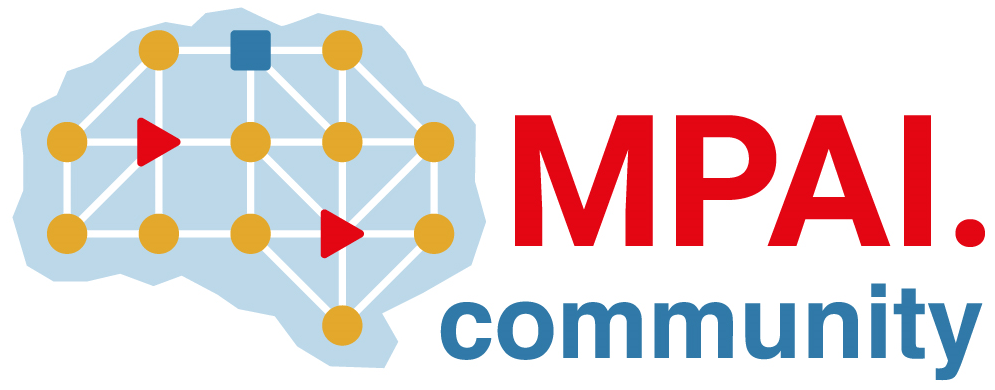 